TRIANGLES WORD PROBLEMSTRIANGLES WORD PROBLEMSTRIANGLES WORD PROBLEMSTRIANGLES WORD PROBLEMSTRIANGLES WORD PROBLEMSTRIANGLES WORD PROBLEMS Work out how much each person spends?1.  David buys a wheelbarrow and a spade.2.  Harriet buys a ton of gravel and an apple tree.3.  Bobby buys a bench and a shed.4.  Nathan buys a bench and an apple tree.5.  Holly buys a wheelbarrow and a shedWork out how much each item costs in the sale. 6.  Wheelbarrow – SAVE £21.437.  Spade – SAVE £28.168.  Gravel – SAVE £69.679.  Apple tree – SAVE £161.2510.  Bench – SAVE £159.2911.  Shed – SAVE £396.42Work out how much each person spends?1.  David buys a wheelbarrow and a spade.2.  Harriet buys a ton of gravel and an apple tree.3.  Bobby buys a bench and a shed.4.  Nathan buys a bench and an apple tree.5.  Holly buys a wheelbarrow and a shedWork out how much each item costs in the sale. 6.  Wheelbarrow – SAVE £21.437.  Spade – SAVE £28.168.  Gravel – SAVE £69.679.  Apple tree – SAVE £161.2510.  Bench – SAVE £159.2911.  Shed – SAVE £396.42Work out how much each person spends?1.  David buys a wheelbarrow and a spade.2.  Harriet buys a ton of gravel and an apple tree.3.  Bobby buys a bench and a shed.4.  Nathan buys a bench and an apple tree.5.  Holly buys a wheelbarrow and a shedWork out how much each item costs in the sale. 6.  Wheelbarrow – SAVE £21.437.  Spade – SAVE £28.168.  Gravel – SAVE £69.679.  Apple tree – SAVE £161.2510.  Bench – SAVE £159.2911.  Shed – SAVE £396.42Work out how much each person spends?1.  David buys a wheelbarrow and a spade.2.  Harriet buys a ton of gravel and an apple tree.3.  Bobby buys a bench and a shed.4.  Nathan buys a bench and an apple tree.5.  Holly buys a wheelbarrow and a shedWork out how much each item costs in the sale. 6.  Wheelbarrow – SAVE £21.437.  Spade – SAVE £28.168.  Gravel – SAVE £69.679.  Apple tree – SAVE £161.2510.  Bench – SAVE £159.2911.  Shed – SAVE £396.42Work out how much each person spends?1.  David buys a wheelbarrow and a spade.2.  Harriet buys a ton of gravel and an apple tree.3.  Bobby buys a bench and a shed.4.  Nathan buys a bench and an apple tree.5.  Holly buys a wheelbarrow and a shedWork out how much each item costs in the sale. 6.  Wheelbarrow – SAVE £21.437.  Spade – SAVE £28.168.  Gravel – SAVE £69.679.  Apple tree – SAVE £161.2510.  Bench – SAVE £159.2911.  Shed – SAVE £396.42Work out how much each person spends?1.  David buys a wheelbarrow and a spade.2.  Harriet buys a ton of gravel and an apple tree.3.  Bobby buys a bench and a shed.4.  Nathan buys a bench and an apple tree.5.  Holly buys a wheelbarrow and a shedWork out how much each item costs in the sale. 6.  Wheelbarrow – SAVE £21.437.  Spade – SAVE £28.168.  Gravel – SAVE £69.679.  Apple tree – SAVE £161.2510.  Bench – SAVE £159.2911.  Shed – SAVE £396.42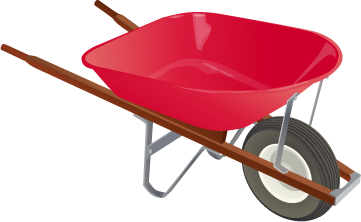 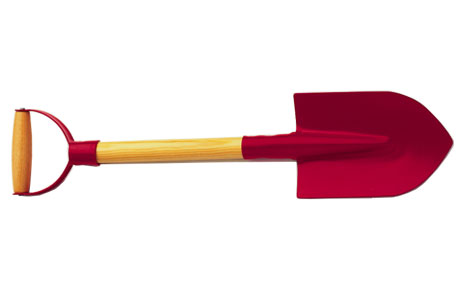 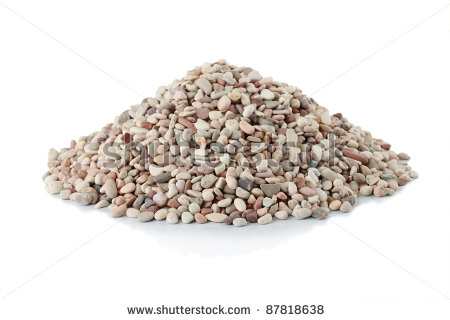 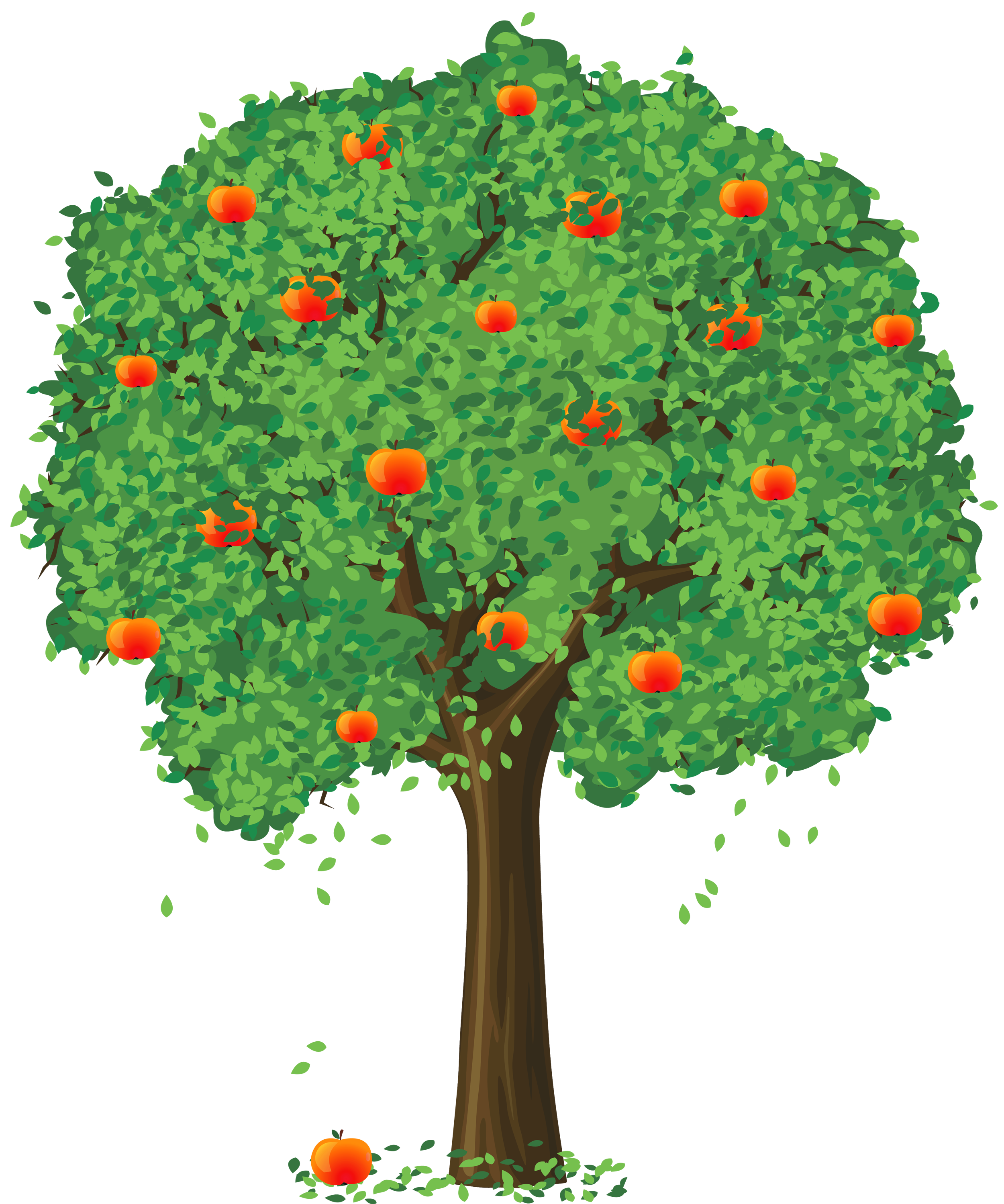 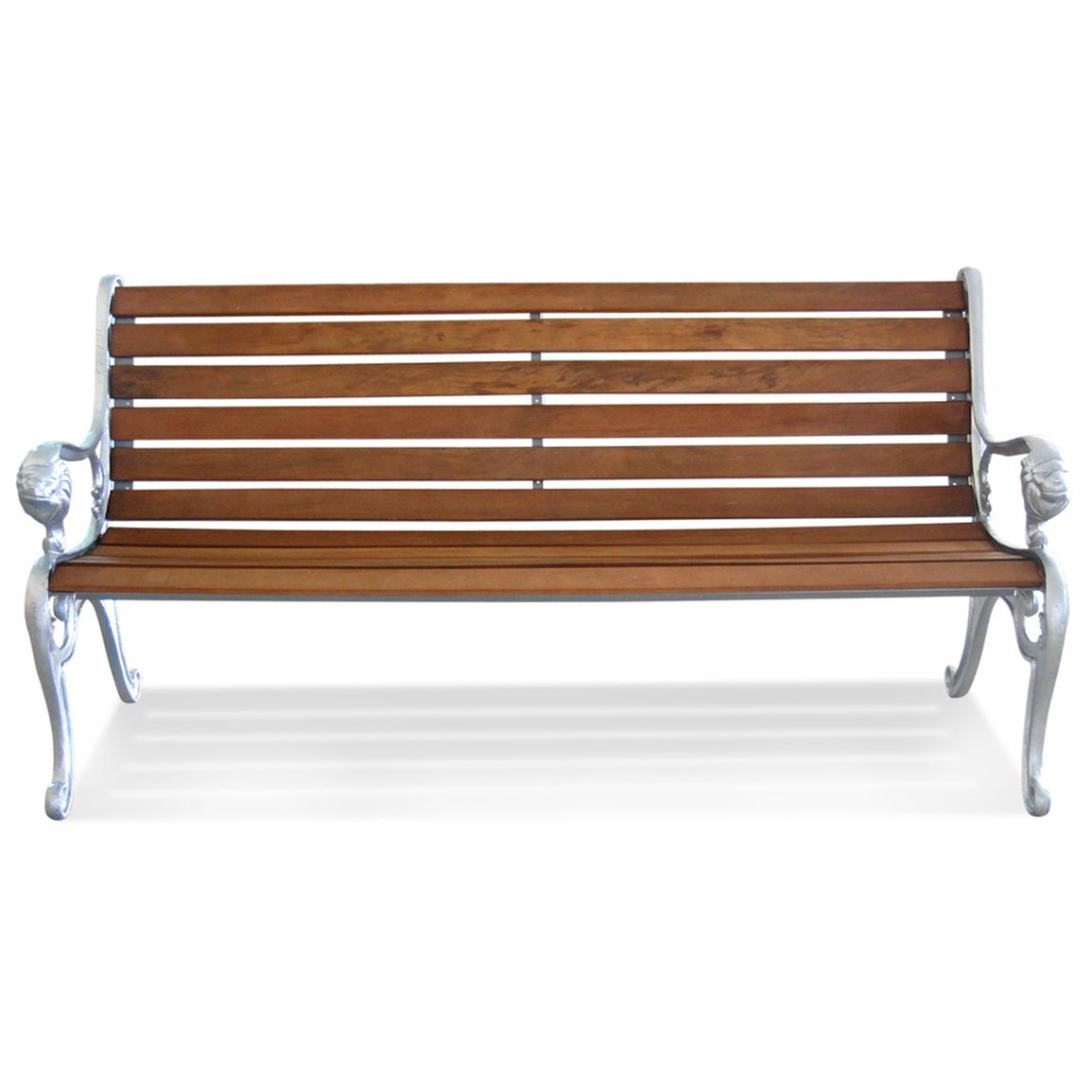 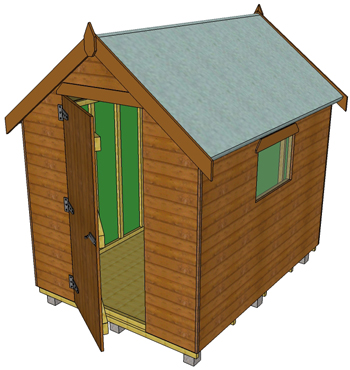 